Course: Animal HusbandryCourse: Animal HusbandryTechnology of sheep and goat productionTechnology of sheep and goat productionTechnology of sheep and goat productionTechnology of sheep and goat productionTechnology of sheep and goat productionTechnology of sheep and goat productionTechnology of sheep and goat productionTechnology of sheep and goat productionTechnology of sheep and goat productionCourse id:Course id:Technology of sheep and goat productionTechnology of sheep and goat productionTechnology of sheep and goat productionTechnology of sheep and goat productionTechnology of sheep and goat productionTechnology of sheep and goat productionTechnology of sheep and goat productionTechnology of sheep and goat productionTechnology of sheep and goat productionNumber of ECTS: 5Number of ECTS: 5Technology of sheep and goat productionTechnology of sheep and goat productionTechnology of sheep and goat productionTechnology of sheep and goat productionTechnology of sheep and goat productionTechnology of sheep and goat productionTechnology of sheep and goat productionTechnology of sheep and goat productionTechnology of sheep and goat productionTeacher:Teacher:PhD Pihler Ivan assistant professorPhD Pihler Ivan assistant professorPhD Pihler Ivan assistant professorPhD Pihler Ivan assistant professorPhD Pihler Ivan assistant professorPhD Pihler Ivan assistant professorPhD Pihler Ivan assistant professorPhD Pihler Ivan assistant professorPhD Pihler Ivan assistant professorCourse statusCourse statusMandatoryMandatoryMandatoryMandatoryMandatoryMandatoryMandatoryMandatoryMandatoryNumber of active teaching classes (weekly)Number of active teaching classes (weekly)Number of active teaching classes (weekly)Number of active teaching classes (weekly)Number of active teaching classes (weekly)Number of active teaching classes (weekly)Number of active teaching classes (weekly)Number of active teaching classes (weekly)Number of active teaching classes (weekly)Number of active teaching classes (weekly)Number of active teaching classes (weekly)Lectures: 60Lectures: 60Practical classes: 30Practical classes: 30Practical classes: 30Other teaching types:Other teaching types:Study research work:Study research work:Other classes:Other classes:Precondition coursesPrecondition coursesNone/navesti ako imaNone/navesti ako imaNone/navesti ako imaNone/navesti ako imaNone/navesti ako imaNone/navesti ako imaNone/navesti ako imaNone/navesti ako imaNone/navesti ako imaEducational goalEducation and training students to can quickly adapt for work and organization on sheep and goats farms.Educational goalEducation and training students to can quickly adapt for work and organization on sheep and goats farms.Educational goalEducation and training students to can quickly adapt for work and organization on sheep and goats farms.Educational goalEducation and training students to can quickly adapt for work and organization on sheep and goats farms.Educational goalEducation and training students to can quickly adapt for work and organization on sheep and goats farms.Educational goalEducation and training students to can quickly adapt for work and organization on sheep and goats farms.Educational goalEducation and training students to can quickly adapt for work and organization on sheep and goats farms.Educational goalEducation and training students to can quickly adapt for work and organization on sheep and goats farms.Educational goalEducation and training students to can quickly adapt for work and organization on sheep and goats farms.Educational goalEducation and training students to can quickly adapt for work and organization on sheep and goats farms.Educational goalEducation and training students to can quickly adapt for work and organization on sheep and goats farms.Educational outcomesThe expert able to work and organizing sheep and goat production on farmsEducational outcomesThe expert able to work and organizing sheep and goat production on farmsEducational outcomesThe expert able to work and organizing sheep and goat production on farmsEducational outcomesThe expert able to work and organizing sheep and goat production on farmsEducational outcomesThe expert able to work and organizing sheep and goat production on farmsEducational outcomesThe expert able to work and organizing sheep and goat production on farmsEducational outcomesThe expert able to work and organizing sheep and goat production on farmsEducational outcomesThe expert able to work and organizing sheep and goat production on farmsEducational outcomesThe expert able to work and organizing sheep and goat production on farmsEducational outcomesThe expert able to work and organizing sheep and goat production on farmsEducational outcomesThe expert able to work and organizing sheep and goat production on farmsCourse contentTheory lessonsThe importance of sheep and goats farming, historical development of sheep and goat, sheep and goats types and systematics breeds of sheep and goats, sheep and goat reproduction, selection of sheep and goats, feeding sheep and goat, milk production, meat production, other products of sheep and goats, accommodation facilities and raising sheep and goats.Practical teaching: Exercise, Other modes of teaching, Study research worka) Laboratory exercisesOrigin and domestication of sheep and goat breeds and categories of sheep and goats, marking sheep and goats - legislation, the parent records in sheep breeding, testing the quality of wool - measurement of fiber b) Field exercisesPractical work on the farm (with reproduction and selection of sheep, ultrasound examination of ewes, monitoring and organization of education lambing lambs, rams performance test)Course contentTheory lessonsThe importance of sheep and goats farming, historical development of sheep and goat, sheep and goats types and systematics breeds of sheep and goats, sheep and goat reproduction, selection of sheep and goats, feeding sheep and goat, milk production, meat production, other products of sheep and goats, accommodation facilities and raising sheep and goats.Practical teaching: Exercise, Other modes of teaching, Study research worka) Laboratory exercisesOrigin and domestication of sheep and goat breeds and categories of sheep and goats, marking sheep and goats - legislation, the parent records in sheep breeding, testing the quality of wool - measurement of fiber b) Field exercisesPractical work on the farm (with reproduction and selection of sheep, ultrasound examination of ewes, monitoring and organization of education lambing lambs, rams performance test)Course contentTheory lessonsThe importance of sheep and goats farming, historical development of sheep and goat, sheep and goats types and systematics breeds of sheep and goats, sheep and goat reproduction, selection of sheep and goats, feeding sheep and goat, milk production, meat production, other products of sheep and goats, accommodation facilities and raising sheep and goats.Practical teaching: Exercise, Other modes of teaching, Study research worka) Laboratory exercisesOrigin and domestication of sheep and goat breeds and categories of sheep and goats, marking sheep and goats - legislation, the parent records in sheep breeding, testing the quality of wool - measurement of fiber b) Field exercisesPractical work on the farm (with reproduction and selection of sheep, ultrasound examination of ewes, monitoring and organization of education lambing lambs, rams performance test)Course contentTheory lessonsThe importance of sheep and goats farming, historical development of sheep and goat, sheep and goats types and systematics breeds of sheep and goats, sheep and goat reproduction, selection of sheep and goats, feeding sheep and goat, milk production, meat production, other products of sheep and goats, accommodation facilities and raising sheep and goats.Practical teaching: Exercise, Other modes of teaching, Study research worka) Laboratory exercisesOrigin and domestication of sheep and goat breeds and categories of sheep and goats, marking sheep and goats - legislation, the parent records in sheep breeding, testing the quality of wool - measurement of fiber b) Field exercisesPractical work on the farm (with reproduction and selection of sheep, ultrasound examination of ewes, monitoring and organization of education lambing lambs, rams performance test)Course contentTheory lessonsThe importance of sheep and goats farming, historical development of sheep and goat, sheep and goats types and systematics breeds of sheep and goats, sheep and goat reproduction, selection of sheep and goats, feeding sheep and goat, milk production, meat production, other products of sheep and goats, accommodation facilities and raising sheep and goats.Practical teaching: Exercise, Other modes of teaching, Study research worka) Laboratory exercisesOrigin and domestication of sheep and goat breeds and categories of sheep and goats, marking sheep and goats - legislation, the parent records in sheep breeding, testing the quality of wool - measurement of fiber b) Field exercisesPractical work on the farm (with reproduction and selection of sheep, ultrasound examination of ewes, monitoring and organization of education lambing lambs, rams performance test)Course contentTheory lessonsThe importance of sheep and goats farming, historical development of sheep and goat, sheep and goats types and systematics breeds of sheep and goats, sheep and goat reproduction, selection of sheep and goats, feeding sheep and goat, milk production, meat production, other products of sheep and goats, accommodation facilities and raising sheep and goats.Practical teaching: Exercise, Other modes of teaching, Study research worka) Laboratory exercisesOrigin and domestication of sheep and goat breeds and categories of sheep and goats, marking sheep and goats - legislation, the parent records in sheep breeding, testing the quality of wool - measurement of fiber b) Field exercisesPractical work on the farm (with reproduction and selection of sheep, ultrasound examination of ewes, monitoring and organization of education lambing lambs, rams performance test)Course contentTheory lessonsThe importance of sheep and goats farming, historical development of sheep and goat, sheep and goats types and systematics breeds of sheep and goats, sheep and goat reproduction, selection of sheep and goats, feeding sheep and goat, milk production, meat production, other products of sheep and goats, accommodation facilities and raising sheep and goats.Practical teaching: Exercise, Other modes of teaching, Study research worka) Laboratory exercisesOrigin and domestication of sheep and goat breeds and categories of sheep and goats, marking sheep and goats - legislation, the parent records in sheep breeding, testing the quality of wool - measurement of fiber b) Field exercisesPractical work on the farm (with reproduction and selection of sheep, ultrasound examination of ewes, monitoring and organization of education lambing lambs, rams performance test)Course contentTheory lessonsThe importance of sheep and goats farming, historical development of sheep and goat, sheep and goats types and systematics breeds of sheep and goats, sheep and goat reproduction, selection of sheep and goats, feeding sheep and goat, milk production, meat production, other products of sheep and goats, accommodation facilities and raising sheep and goats.Practical teaching: Exercise, Other modes of teaching, Study research worka) Laboratory exercisesOrigin and domestication of sheep and goat breeds and categories of sheep and goats, marking sheep and goats - legislation, the parent records in sheep breeding, testing the quality of wool - measurement of fiber b) Field exercisesPractical work on the farm (with reproduction and selection of sheep, ultrasound examination of ewes, monitoring and organization of education lambing lambs, rams performance test)Course contentTheory lessonsThe importance of sheep and goats farming, historical development of sheep and goat, sheep and goats types and systematics breeds of sheep and goats, sheep and goat reproduction, selection of sheep and goats, feeding sheep and goat, milk production, meat production, other products of sheep and goats, accommodation facilities and raising sheep and goats.Practical teaching: Exercise, Other modes of teaching, Study research worka) Laboratory exercisesOrigin and domestication of sheep and goat breeds and categories of sheep and goats, marking sheep and goats - legislation, the parent records in sheep breeding, testing the quality of wool - measurement of fiber b) Field exercisesPractical work on the farm (with reproduction and selection of sheep, ultrasound examination of ewes, monitoring and organization of education lambing lambs, rams performance test)Course contentTheory lessonsThe importance of sheep and goats farming, historical development of sheep and goat, sheep and goats types and systematics breeds of sheep and goats, sheep and goat reproduction, selection of sheep and goats, feeding sheep and goat, milk production, meat production, other products of sheep and goats, accommodation facilities and raising sheep and goats.Practical teaching: Exercise, Other modes of teaching, Study research worka) Laboratory exercisesOrigin and domestication of sheep and goat breeds and categories of sheep and goats, marking sheep and goats - legislation, the parent records in sheep breeding, testing the quality of wool - measurement of fiber b) Field exercisesPractical work on the farm (with reproduction and selection of sheep, ultrasound examination of ewes, monitoring and organization of education lambing lambs, rams performance test)Course contentTheory lessonsThe importance of sheep and goats farming, historical development of sheep and goat, sheep and goats types and systematics breeds of sheep and goats, sheep and goat reproduction, selection of sheep and goats, feeding sheep and goat, milk production, meat production, other products of sheep and goats, accommodation facilities and raising sheep and goats.Practical teaching: Exercise, Other modes of teaching, Study research worka) Laboratory exercisesOrigin and domestication of sheep and goat breeds and categories of sheep and goats, marking sheep and goats - legislation, the parent records in sheep breeding, testing the quality of wool - measurement of fiber b) Field exercisesPractical work on the farm (with reproduction and selection of sheep, ultrasound examination of ewes, monitoring and organization of education lambing lambs, rams performance test)Teaching methodsLectures, Practice/ Practical classes, Consultations, study, research workTeaching methodsLectures, Practice/ Practical classes, Consultations, study, research workTeaching methodsLectures, Practice/ Practical classes, Consultations, study, research workTeaching methodsLectures, Practice/ Practical classes, Consultations, study, research workTeaching methodsLectures, Practice/ Practical classes, Consultations, study, research workTeaching methodsLectures, Practice/ Practical classes, Consultations, study, research workTeaching methodsLectures, Practice/ Practical classes, Consultations, study, research workTeaching methodsLectures, Practice/ Practical classes, Consultations, study, research workTeaching methodsLectures, Practice/ Practical classes, Consultations, study, research workTeaching methodsLectures, Practice/ Practical classes, Consultations, study, research workTeaching methodsLectures, Practice/ Practical classes, Consultations, study, research workKnowledge evaluation (maximum 100 points)Knowledge evaluation (maximum 100 points)Knowledge evaluation (maximum 100 points)Knowledge evaluation (maximum 100 points)Knowledge evaluation (maximum 100 points)Knowledge evaluation (maximum 100 points)Knowledge evaluation (maximum 100 points)Knowledge evaluation (maximum 100 points)Knowledge evaluation (maximum 100 points)Knowledge evaluation (maximum 100 points)Knowledge evaluation (maximum 100 points)Pre-examination obligationsPre-examination obligationsPre-examination obligationsMandatoryPointsPointsFinal exam (izabrati)Final exam (izabrati)MandatoryMandatoryPointsLecture attendanceLecture attendanceLecture attendanceYes/No66Theoretical part of the exam/Oral part of the exam/Written part of the exam-tasks and theoryTheoretical part of the exam/Oral part of the exam/Written part of the exam-tasks and theoryYesYes40TestTestTestYes/No88Exercise attendanceExercise attendanceExercise attendanceYes/No3838Ovde se mogu pojaviti i kolokvijumi i seminarski rad (npr. Test, Term paper)Ovde se mogu pojaviti i kolokvijumi i seminarski rad (npr. Test, Term paper)Ovde se mogu pojaviti i kolokvijumi i seminarski rad (npr. Test, Term paper)Yes/No88Literature Literature Literature Literature Literature Literature Literature Literature Literature Literature Literature Ord.AuthorAuthorTitleTitleTitlePublisherPublisherPublisherPublisherYearKrajinović, MKrajinović, MOvčarstvo i kozarstvoOvčarstvo i kozarstvoOvčarstvo i kozarstvoUniverzitet u Novom Sadu, Poljoprivredni fakultet,Univerzitet u Novom Sadu, Poljoprivredni fakultet,Univerzitet u Novom Sadu, Poljoprivredni fakultet,Univerzitet u Novom Sadu, Poljoprivredni fakultet,2006Mekić, C., Latinović D., Grubić G.Mekić, C., Latinović D., Grubić G.Odgajivanje, reprodukcija, selekcija i ishrana ovacaOdgajivanje, reprodukcija, selekcija i ishrana ovacaOdgajivanje, reprodukcija, selekcija i ishrana ovacaPoljoprivredni fakultet BeogradPoljoprivredni fakultet BeogradPoljoprivredni fakultet BeogradPoljoprivredni fakultet Beograd2007Mioč B., Pavić V.Mioč B., Pavić V.Kozarstvo.Kozarstvo.Kozarstvo.Hrvatska mljekarska udrugaHrvatska mljekarska udrugaHrvatska mljekarska udrugaHrvatska mljekarska udruga2002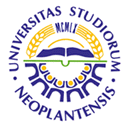 UNIVERSITY OF NOVI SADFACULTY OF AGRICULTURE 21000 NOVI SAD, TRG DOSITEJA OBRADOVIĆA 8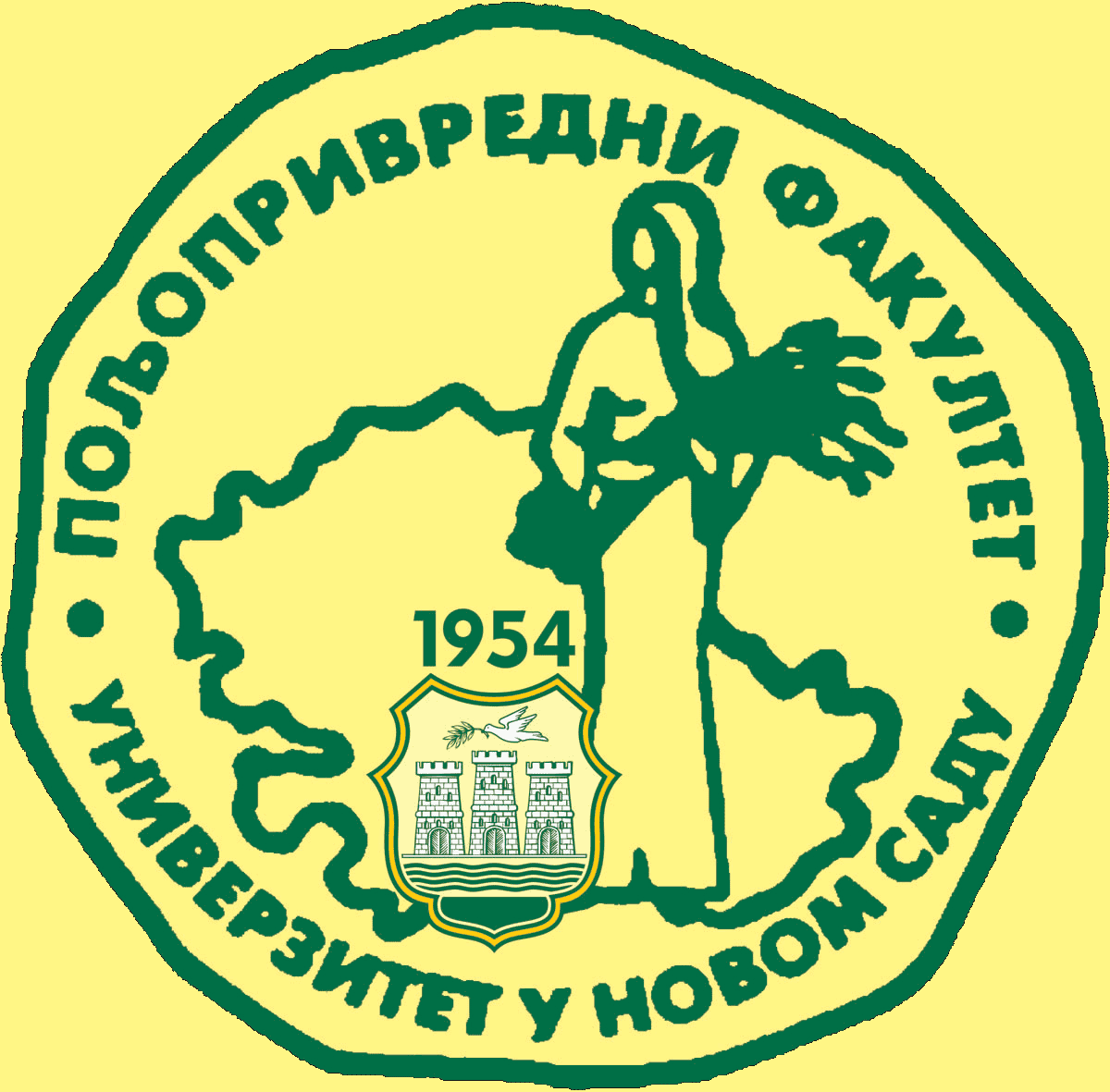 Study Programme AccreditationUNDERGRADUATE ACADEMIC STUDIES                          ANIMAL SCIENCETable 5.2 Course specificationTable 5.2 Course specificationTable 5.2 Course specification